Publicado en Madrid el 21/04/2017 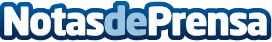 Lendix incorpora al Banco Público de Inversión francés (BPI) a su fondo de cofinanciación de empresasEl fondo de inversión de Lendix destinado a financiar a empresas españolas, francesas e italianas, se sitúa en cerca de 90 millones de euros con la adhesión del del BPI -homólogo francés del Instituto de Credito Oficial - que se suma a los otros inversores de primer nivel que ya forman parte del FondoDatos de contacto:axicom916611737Nota de prensa publicada en: https://www.notasdeprensa.es/lendix-incorpora-al-banco-publico-de-inversion Categorias: Finanzas Emprendedores E-Commerce http://www.notasdeprensa.es